«Всемирный день чистых рук»НОД, интеграция образовательных областей: познание, развитие речи, исследовательская деятельность. Цель: формировать у детей старшего дошкольного возраста мотивацию к здоровому образу жизни.Задачи: знакомить детей со свойствами мыла; развивать элементарные способы исследовательской деятельности; развивать диалогическую форму речи детей;закреплять навыки самообслуживания;воспитывать положительные привычки (умывание, мытье рук).Словарная работа: мыльница, мыло, мыльная пена, кран, вода, раковина.Организационный моментВоспитатель:- Сегодня  к нам по важному делу в тихий час заходил почтальон.Я вас будить не стала, потому что сон очень важен для детей, во сне вы отдыхаете, набираетесь сил и энергии для игр, а еще во сне дети растут. Почтальон оставил для вас посылку.Воспитатель  показывает чудо-коробку.-Какая она большая, красивая, тяжелая, что же там лежит?Дети открывают и заглядывают в коробку.-Что это? (мыло)Воспитатель:- А я знаю, почему именно сегодня нам принесли такую посылку! Сегодня, 15 октября – Всемирный  день чистых рук. Здоровье человека начинается с чистых рук, грязные или плохо вымытые руки могут стать причиной заболеваний, поэтому правильное мытье рук является одним из важных правил личной гигиены.Беседа – исследовательская деятельностьВоспитатель: Давайте рассмотрим мыло, выберите себе любое мыло.- Какого оно цвета? (разное)- Попробуйте на него нажать, какое мыло? (твердое)- А, если его погладить рукой, то, что можно про него сказать? (Оно гладкое)- Давайте мыло, понюхаем, оно пахнет? (Да) Что можно сказать, какое оно? (душистое, ароматное).(Дети дают индивидуальные и хоровые ответы)Общие свойства – твердое, если на него нажать; гладкое, если его погладить.Разные свойства – по цвету, по запаху, если его понюхать; (Дети кладут мыло в коробку)Воспитатель:- Мыло бывает не только в твердом состоянии,но и в жидком. Ребята, скажите, а зачем людям нужно мыло? (мыть руки, умываться, стирать одежду)- Правильно, а вы знаете, как умываются животные, например, кошки и собаки?(Лапой, языком)- Давайте с вами превратимся в маленьких котят и разомнемся!(Проводится динамическая пауза, дети имитируют движения согласно тексту)Мы теперь не мальчики и девочки, а котята.Котик беленький проснулся,Очень сладко потянулся.Котик белый умывается,Не торопится, старается.Вымыл котик ротик,Вымыл котик носик,Вымыл щечки, вымыл шейку,Вымыл ушки хорошенько.Белый котик чистым стал,По дорожке побежал.Воспитатель:- Но разве при помощи одного мыла мы сможем умыться? Что для этого еще нужно? (Ответы детей: раковина, кран, вода)- Давайте с вами повторим для Маши алгоритм, последовательность умывания.Воспитатель:- Легко или тяжело удержать мыло в руках, когда мы его начинаем намыливать на руки? Почему? (Ответы и предположения детей).В процессе беседы воспитатель обращает внимание на ситуации, просит детей повторить, проговорить.Воспитатель:- Дети, а зачем надо умываться, мыть руки с мылом? (Ответы детей: чтобы смыть с рук пыль, грязь) Воспитатель:- А сейчас мы с вами посмотрим мультипликационный фильм «Королева зубных щеток».Воспитатель:- А почему нужно, чтобы руки были чистыми? (нет микробов, значит, животик будет здоровым).- Сегодня мы еще раз вспомнили все правила мытья рук, исследовали мыло, посмотрели познавательный мультфильм. А сейчас давайте выучим стихотворение и расскажем его дома, чтобы мамы и папы знали, что мы очень хорошо запомнили, почему надо мыть руки.  И всегда будем выполнять простые, но важные правила.Руки мой после игры и после туалета!С улицы пришел – опять не забудь про это!И еще закон такой – руки мой перед едой!Воспитатель:- Ребята в самом начале нашей беседы мы с вами говорили для чего нам нужно мыло. Вы правильно ответили, что мыло нам требуется для соблюдения чистоты нашего тела и одежды, чтобы на нас было приятно смотреть и с нами общаться. Но мы с вами забыли, что мыло может превратить наш день в праздник! Как вы думаете, про, что я говорю? Конечно же, это мыльные пузыри! Давайте устроим праздник!НОД заканчивается дружным пусканием мыльных пузырей.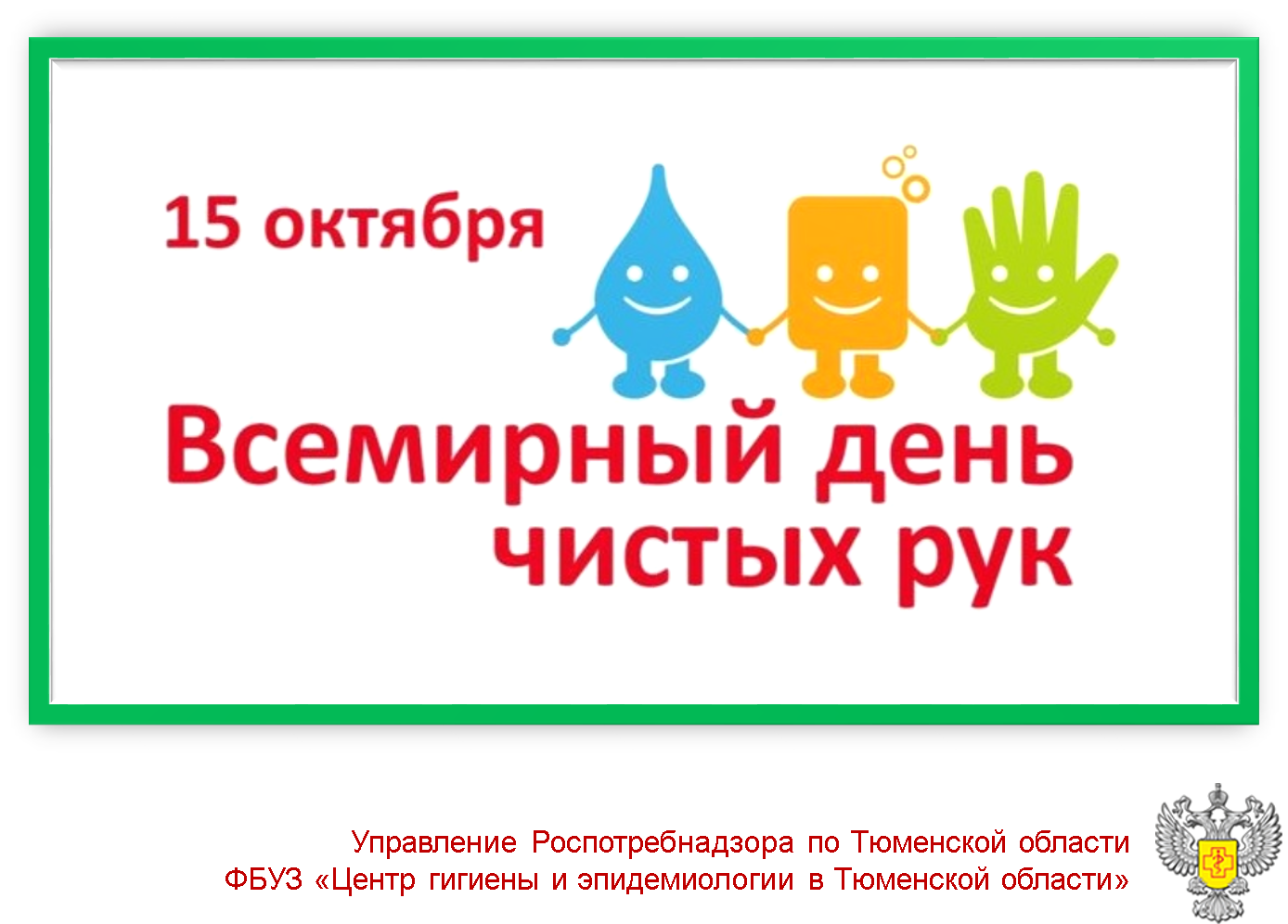 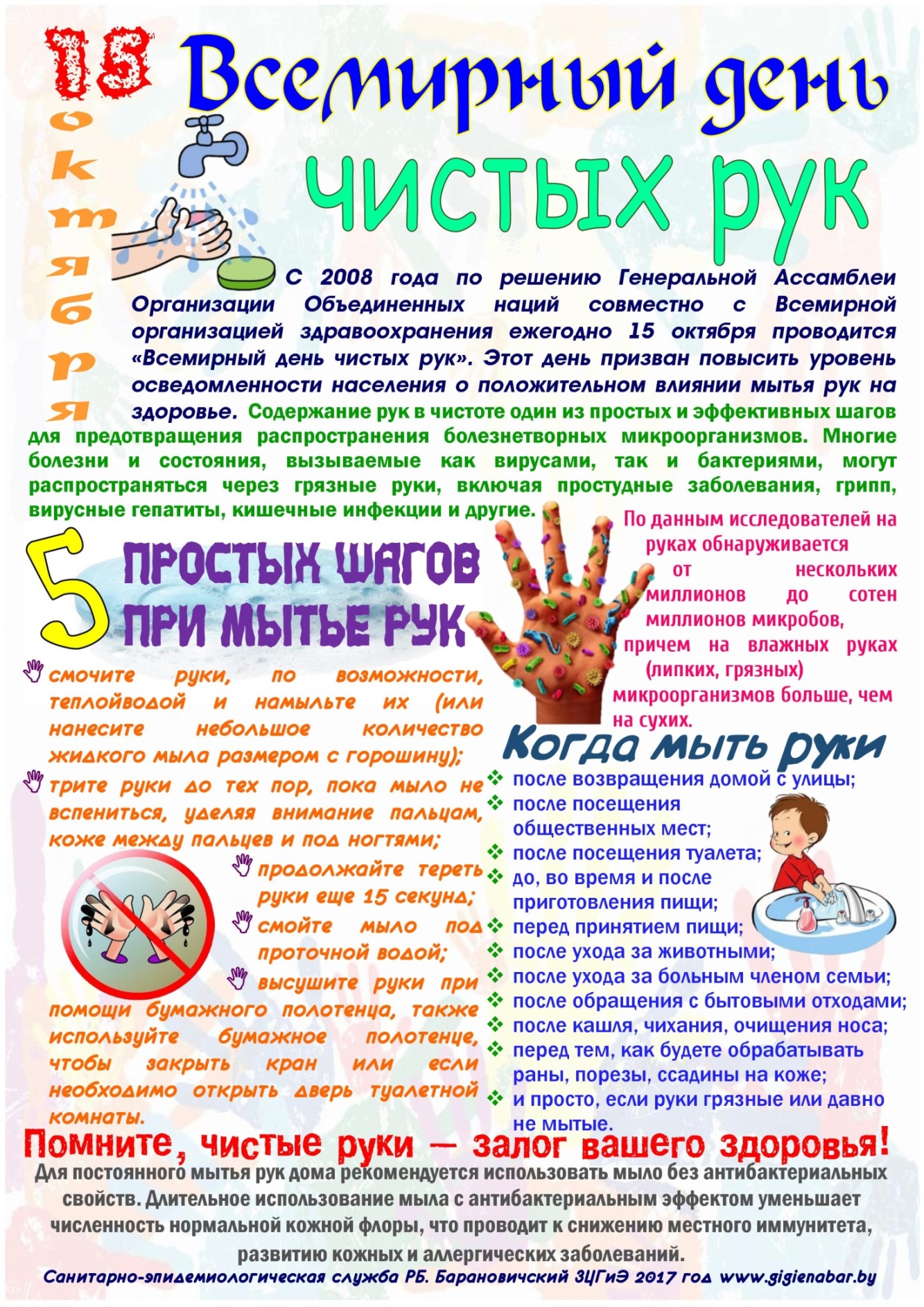 